CITY OF CHESTER 4th ANNUAL FALL FESTIVALSATURDAY, OCTOBER 16, 20212021 SPONSORSHIP PACKAGESCITY OF CHESTER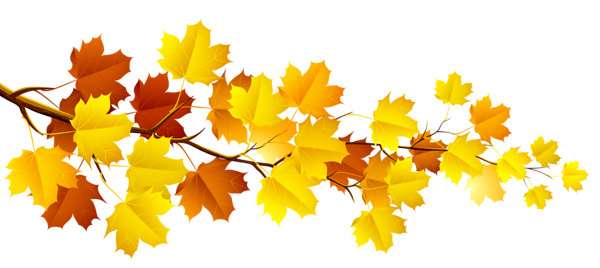 PARKS AND RECREATION1330 SWANWICK STREETCHESTER, ILLINOIS  62233618-826-14304TH ANNUAL CITY OF CHESTER FALL FESTIVALDear Potential Sponsor,We are excited to be planning our 4th Annual Fall Festival.  The purpose of the Fall Festival is to provide our residents and visitors with an exceptional event that makes them proud to be part of this community while generating tourism from the surrounding areas. The Fall Festival is a major component in our goal of becoming an event destination in the community.We ask that you look through this sponsorship packet and consider investing in the Fall Festival. Please review the various levels and details and let us help you find the right fit. We have opportunities for businesses, organizations, families and individuals that will fit all budgets.  If you don’t see the perfect fit, we will be delighted to create a package that meets your goals and budget. Your support is crucial in helping us grow the festival and in bringing new attractions and activities each year.  We would love to hear your ideas on helping us do just that.  Please feel free to contact me at 618-826-1430 or email chesterrecreation@chesterill.com to discuss options or if you simply have questions.  Thank you for your time and for considering the Fall Festival as part of your marketing strategy.Most Sincerely,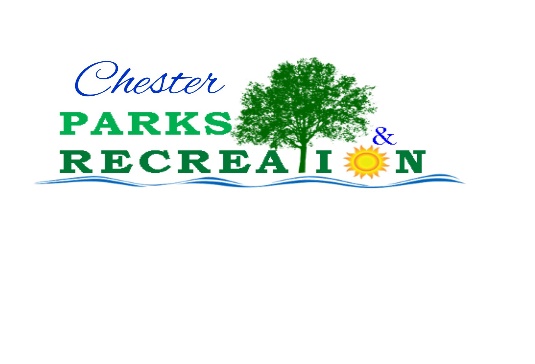 Patti CarterPatti CarterRecreation DirectorABOUT THE FALL FESTIVALThe Fall Festival was started in 2018 with only 20 craft booths, some games and a food vendor.  In 2019 we grew to 36 vendors, a DJ, food vendors, inflatables and games. In 2020, in spite of COVID, we restructured our activities to ensure a safe event.  We had 51 vendors, a DJ, food vendors, games and a drive in.  Our plans this year include the Kid Zone where you can bounce, jump and slide in the inflatables, play a couple carnival games, get your face painted and compete in contests. We want to offer a shopping experience that is second to none with unique gifts, handmade and homemade items, jewelry, pottery, soap, candles, food, and décor, one of a kinds, flea market, toys, educational items, treats for your furry friends and more! 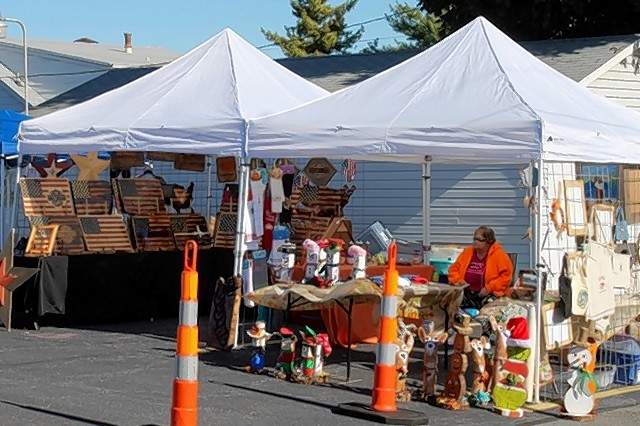 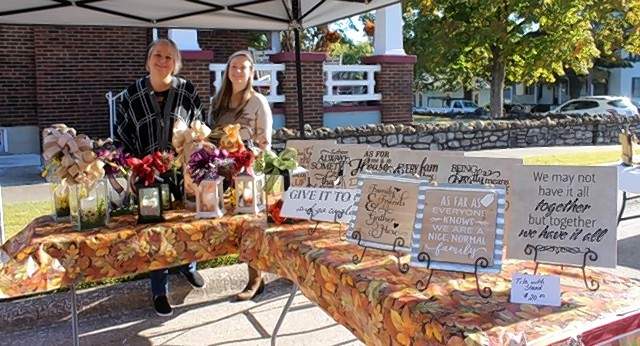 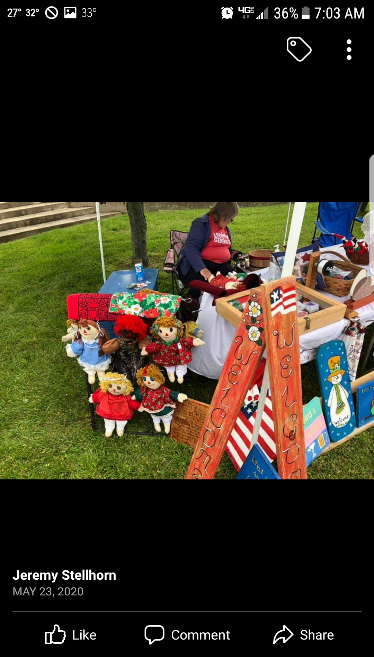 We want to grow our food stands.  We hope to boast at least 3 food stands and 4 snack vendors this year.  We want our attendees to enjoy a wide a variety of food.  Everything from barbecue to funnel cakes, corn dogs to cotton candy, ribeye sandwiches to lemon shake ups, Italian beef to caramel apples, walking tacos to pumpkin latte…the list is endless! If you are a Farmers Market fan you can even pick up some fantastic produce from our market vendors. This year’s festival is scheduled for Saturday, October 16, 2021 from 10 am-4 pm on Swanwick Street, near city hall. 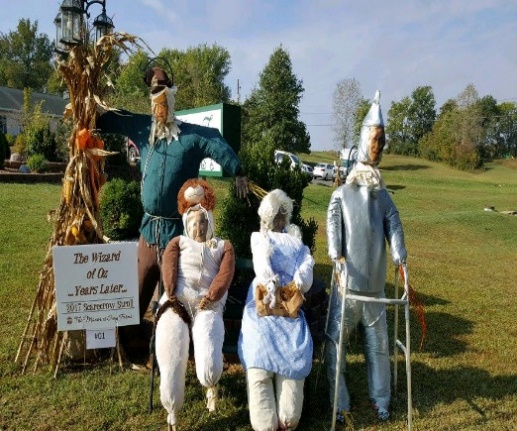 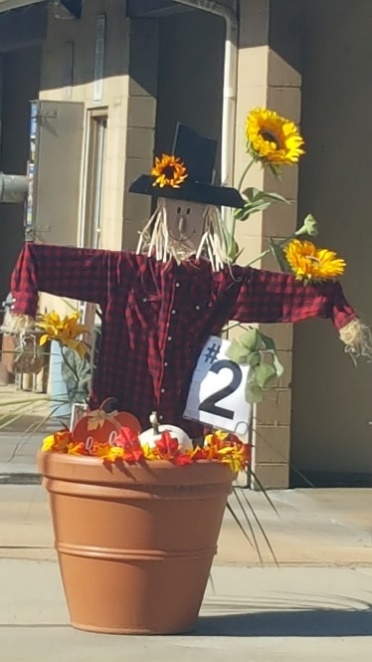 WHY SPONSORSHIP?Event sponsorshiop is a critical component of a company or organization’s marketing plan.  Sponsorship is a direct channel of communication, and it reaches people in an enfvironment that matches their lifestyle.  The Cityof Chester offers a couple of successful events and the Fall Festival is one of them.  The Fall Festival will provide you with an opportunity to place your product, image, or service in the hands of hundreds of potential customers.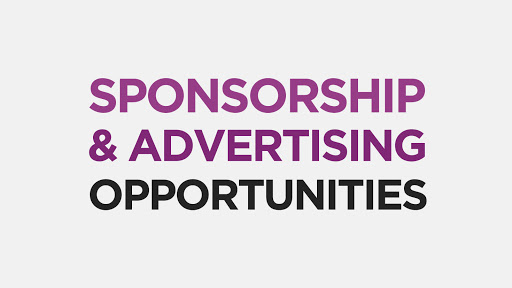 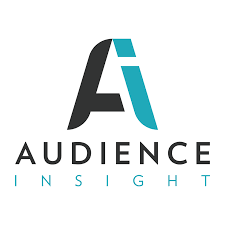 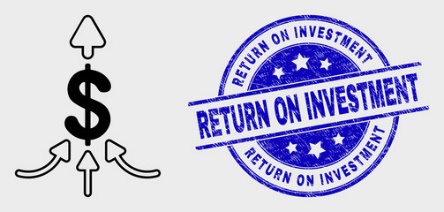 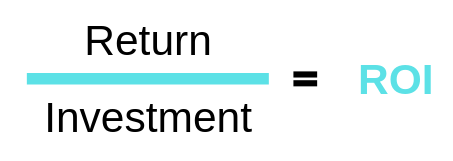 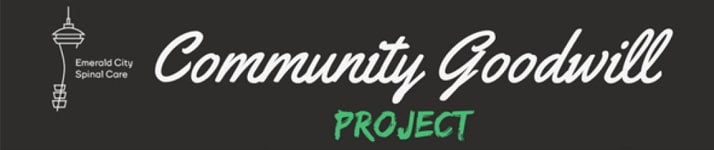 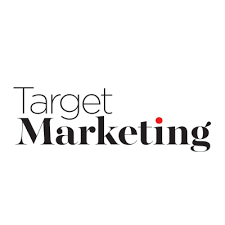 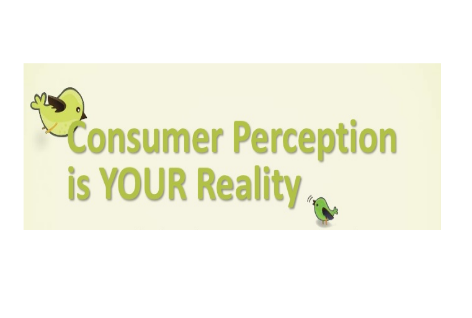 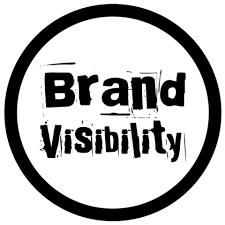 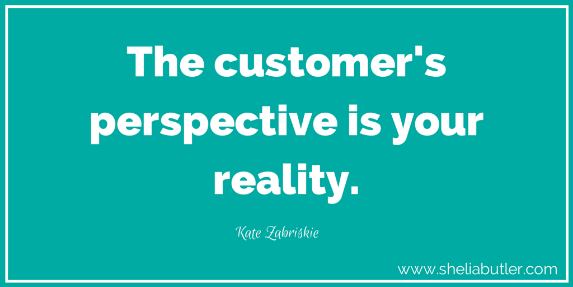 OUR AUDIENCEThe Fall Festival attracts hundreds of attendees from not only Chester but the surrounding areas.  Based on post-event follow up, we have determined that our audience is made up primarily of women ages 25-55 with children at home (she is a heavy consumer of mommy needs and a frequent poster on social media sites), families, seniors (enjoying their retirement and sharing word of mouth memories of their outings with their friends), couples, friends enjoying a “girls day” and the ever popular craft show aficionado.  There common interests include recreation, education, home décor, food and cooking. They value a family atmosphere and expect a high-quality experience. In addition to these groups, we have dads, antiquers, refurbishers, junkers and bargain hunters. Dads are typically “along for the ride” and prefer to watch rather than participate in activities.  This means there is ample oportunity to chat and build a relationship with him or offer a promotion that will catch his attention.  These men will make a beeline to a booth showcasing technology, home improvement products, gadgets, food and other manly things.  Festival goers like seeing the”oldie but goodie” vendors who return every year.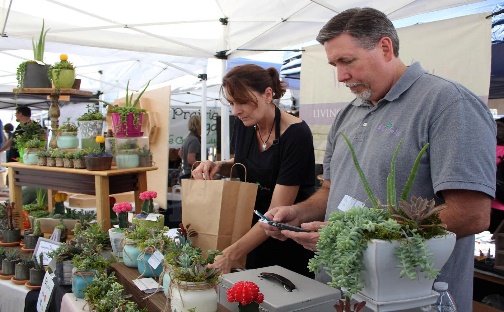 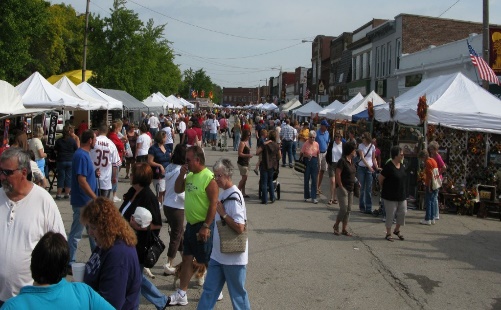 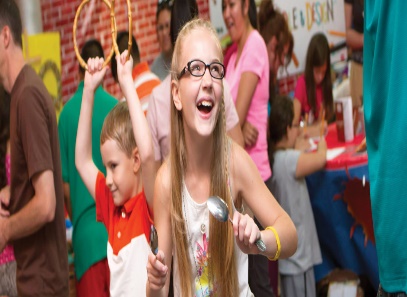 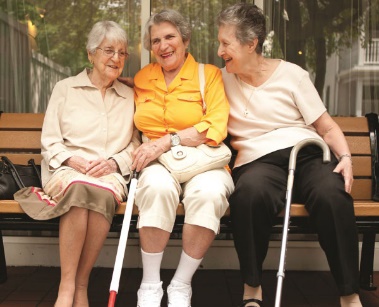 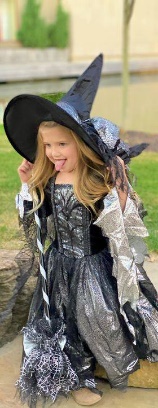 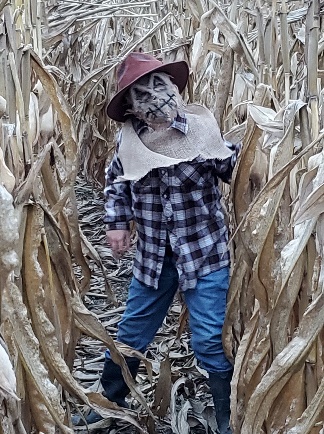 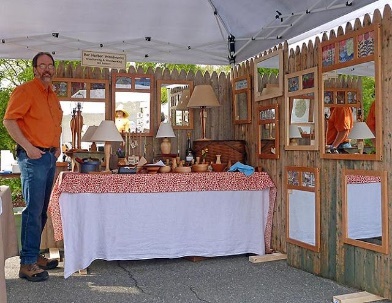 MARKETING PLANThe Fall Festival information will be available on our website, www.chesterill.com. Thirty (30) days prior to the festival we will begin listing sponsors and vendors on the website.We are able to reach over 8000 with our Facebook pages.  We will share your sponsorship gift on our pages and we will share a business info post for each of our sponsors beginning thirty (30) days prior to the event.Targeted email will be shared with vendors, businesses, volunteers, etc.We will distribute flyers across Randolph County, Illinois and Perry County, Missouri.We will advertise with the following print media agencies: the County Journal, the Perryville Republic Monitor and the North County News.We will share press releases with the following: the County Journal, the Perryville Republic Monitor, the North County News, SunTimes News and KSGM.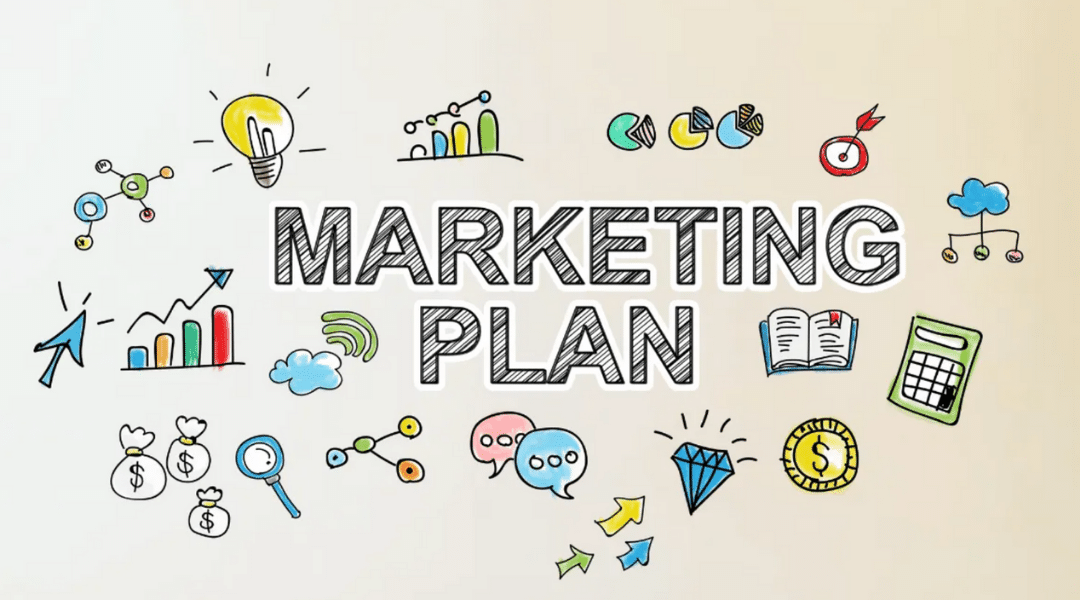 LEVELS OF SPONSORSHIPKID ZONE 	We hope to have sponsors for each activity in the KID ZONE which will make every activity or event there FREE for the kids.GOLDEN PUMPKIN		$200	Your business name will be displayed as the sponsor of one 					of the inflatables. Space allows us to have 4 inflatables.SILVER GOURD			$100	Your sponsorship will cover the cost of a carnival game and 					the prizes needed to operate it. Your name will be displayed 					as the sponsor.BRONZE SQUASH		$ 50	This level of sponsorship gets your business name on the 					Kid Zone Sponsor Board.  Your contribution will assist with 					the cost of prizes and any inflatables or games not 						sponsored.HARVEST SPONSOR		$150	A VIP sponsorship for businesses. This sponsorship includes 					a 3’ H x 	4’w mesh banner, with your logo, to be displayed at 					the information tent. PUMPKIN SPICE	SPONSOR	$100	For the business that is curious to see if this event is a good 					fit for you.  A good budget fit.STRAW HAT SPONSOR		$ 50	This level of sponsorship is good for the business or 						organization that wants to be associated with the event and 					get their name out he community.PITCHFORK SPONSOR		$25	This level of sponsorship is for individuals and families that 					want to “pitch” in and help support the event and the 						community.Our sponsors will all be listed on the On-Site Sponsor Board.Golden Pumpkin, Silver Gourd and Harvest Sponsors will receive stage mentions throughout the day.  Golden Pumpkin and Harvest Sponsors may display free standing banners on site with placement approval.Sponsors may submit a logo to be printed on our maps and schedules.  This logo must be received by August 20, 2021CONTACT INFORMATIONFor additional information regarding sponsorship opportunities, please contact:Patti CarterCity of Chester, Recreation Director(618) 826-1430 ● chesterrecreation@chesterill.com ● www.chesterill.comSPONSOR REGISTRATIONBUSINESS NAMECONTACT NAMEPHONEADDRESSCITYSTATEZIP CODEZIP CODEEMAIL ADDRESSLEVELAMOUNTSELECTGOLDEN PUMPKIN$200SILVER GOURD$100BRONZE SQUASH$50HARVEST SPONSOR$150PUMPKIN SPICE SPONSOR$100STRAW HAT$50PITCHFORK SPONSOR$25TOTAL DUE